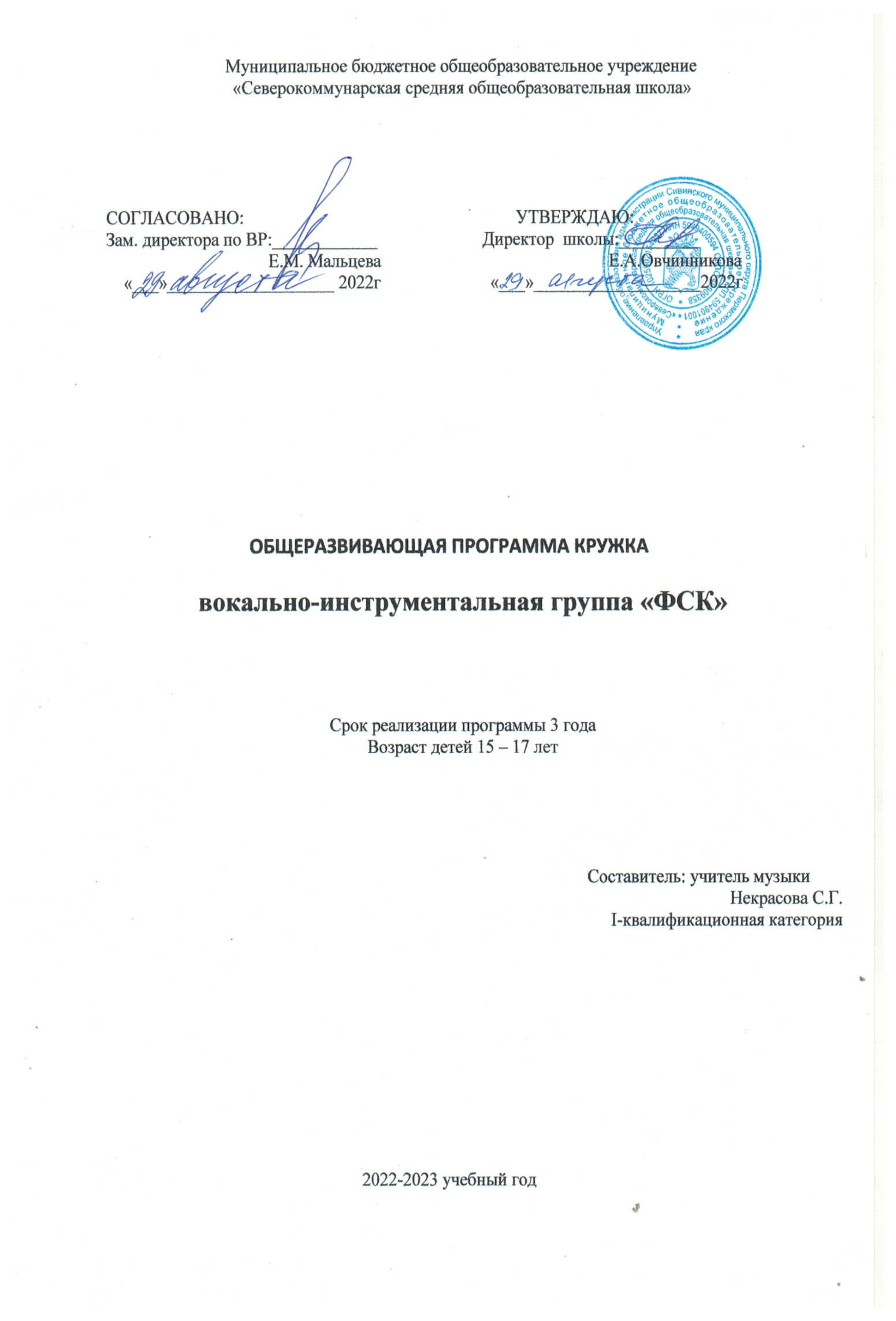 Пояснительная записка.Дополнительная образовательная программа вокально-инструментального ансамбля  «ФСК», разработана на основе нескольких авторских программ (Брылин Б.А., Сигалева С.Ю.) в соответствии с требованиями федерального компонента государственного стандарта.Направленность программы художественно – эстетическая.Актуальность. Одним из способов разумного использования свободного времени является любительское музицирование в самых разных жанрах – эстрадной музыке, рок-музыке, поп-музыке. Обучающимися становятся в основном подростки.Педагог объединения старается, учитывая возрастные особенности и физиологические создать вокально-инструментальный ансамбль (ВИА) и должен предостеречь его участников от слепого подражания эстрадным звездам и модным группам, научить отличать высокохудожественные образцы от примитивных подделок. Поэтому так актуально в наше время дать возможность нашим детям приобщиться к музыкальному искусству. В этом свете становится значительной роль учреждений дополнительного образования, которые могут помочь ребенку в свободное от учебы время постичь азы музыкального искусства.Новизна. Вокально-инструментальное творчество тесным образом связано с молодежной песней и отражает динамику современности. ВИА представляют собой живой и динамичный способ творческого музицирования, особенностью которого является совместное групповое пение, возможность индивидуальной и коллективной импровизации. Основными жанрами ВИА считаются следующие:стабильность состава музыкальных инструментов – электрогитары, синтезаторы, ударные;сочетание пения и инструментального сопровождения тех же исполнителей;применение звукоусилительной аппаратуры и микрофонов;широта репертуара (эстрадные, современные, патриотические произведения), включая  сочинения местных авторов;зрелищность концертного выступления.Овладев необходимыми умениями и навыками, научившись свободно владеть исполнительской техникой игры на музыкальных инструментах, учащиеся начинают более осознанно относиться к этому виду искусства.Участники ВИА во время обучения должны углублять и расширять технические и музыкально-теоретические знания, закреплять и совершенствовать приобретенные ранее умения и навыки ансамблевой игры.Целью программы является формирование музыкальной культуры и художественного вкуса ребенка, умеющего ценить и создавать духовные ценности.Для достижения этих целей необходимо решение следующих задач:Обучающие:дать обучающимся необходимый объем знаний, умений и навыков в области вокального пения;сформировать представление о правильном пении;повысить уровень знаний обучающимся в области музыкальной культуры;сформировать у обучающихся практические умения и навыки (чистота интонирования, артикуляция и дыхание, чтение с листа, аккордовые, пение).Воспитательные:воспитание чувства патриотизма, взаимопомощи, уважения друг к другу;воспитать у детей эстетический вкус, умение работать вколлективе, ответственность за творческий результат.Развивающие:развить голос, музыкальный слух и память, чувство ритма, сценическую пластику;развитие музыкального слуха, эстетических чувств;развитие сознательного отношения к музыкальному искусству;развитие способности слушать и слышать, чувствовать;Контингент детей. Программа рассчитана на детей 15-18 лет.Срок реализации программы. Программа рассчитана на 3 года, 51 час. Форма и режим занятий. Занятия проводятся 1 раз в 2 недели, по 1 академическому часу в соответствии с СанПин 2.4.4.1251-03Планируемые результаты освоения обучающимисяпрограммы внеурочной деятельностиПрограмма внеурочной деятельности  предусматривает достижение следующих результатов образования:личностные результаты — готовность и способность обучающихся к саморазвитию, сформированность мотивации к учению и познанию, ценностно-смысловые установки, отражающие их индивидуально-личностные позиции, социальные компетентности, личностные качества; сформированность основ российской, гражданской идентичности; метапредметные результаты — освоенные обучающимися универсальные учебные действия (познавательные, регулятивные и коммуникативные);предметные результаты — освоенный обучающимися в ходе изучения учебных предметов опыт специфической для каждой предметной области деятельности по получению нового знания.Личностными результатами программы является формирование следующих умений:Определять и высказывать под руководством учителя самые простые и общие для всех людей правила поведения при сотрудничестве (этические нормы);В предложенных педагогом ситуациях общения и сотрудничества, опираясь на общие для всех простые правила поведения, делать выбор, при поддержке других участников группы и педагога, как поступить.Метапредметными результатами программы внеурочной деятельности по общекультурному направлению «ВИА»- является формирование следующих универсальных учебных действий (УУД):Регулятивные УУД:Определять и формулировать цель деятельности на занятии с помощью учителя.Проговаривать последовательность действий на занятии.Учить высказывать своё предположение (версию) на основе работы с иллюстрацией, учить работать по предложенному  плану.Средством формирования этих действий служит технология проблемного диалога на этапе изучения нового материала.Учиться совместно с ркуоводителем и другими учениками давать эмоциональную оценку деятельности группы на занятии.Средством формирования этих действий служит технология оценивания образовательных достижений (учебных успехов).2. Познавательные УУД:Делать предварительный отбор источников информации.Добывать новые знания: находить ответы на вопросы, используя учебный материал, свой жизненный опыт и информацию, полученную на занятии.Перерабатывать полученную информацию: делать выводы в результате совместной работы всего класса.3. Коммуникативные УУД:Умение донести свою позицию до других: оформлять свою мысль в устной и письменной речи (на уровне одного предложения или небольшого текста).Слушать и понимать речь других.Средством формирования этих действий служит технология проблемного диалога (побуждающий и подводящий диалог).Совместно договариваться о правилах общения и поведения следовать им.Учиться выполнять различные роли в группе (лидера, исполнителя, критика).Средством формирования этих действий служит организация работы в парах и малых группах (в приложении представлены варианты проведения занятий).Оздоровительные результаты программы внеурочной деятельности:Первостепенным результатом реализации программы внеурочной деятельности будет сознательное отношение обучающихся к собственному здоровью во всем его проявлениях.           Требования к знаниям и умениям, которые должны приобрести обучающиеся в процессе реализации программы внеурочной деятельностиВ конце обучения ребенок должен обладать определенным набором умений изнаний:уметь настраивать и ремонтировать инструмент;грамотно читать нотные обозначения аккордов и находить их наинструменте;самостоятельно подбирать по слуху аккомпанемент знакомых песен имелодий;сопровождать песенный материал разнообразными приемами игры;свободно транспонировать мелодию в разные тональности;исполнять правильно  песни в вокальном варианте;исполнять песенный репертуар на высоком художественном уровне;знать творчество известных авторов;знать, любить и уважать культуру своего народа.Форма и методы контроля. По окончании обучения проводятся  следующие виды контроля:Первичный,  который предназначен для оценки начального уровня знаний, с которым обучающиеся пришли заниматься в объединение;Промежуточный, проводимый после завершения первого полугодия и предназначен для закрепления знаний, навыков и умений по пройденным темам;Итоговый, проводимый после завершения учебного года или всей учебной программы. Контроль осуществляется в следующих формах: прослушивания, наблюдения, беседы,  выступления,   участия в мероприятиях, концертах, смотрах, конкурсах и фестивалях. Формы проведения итогов реализации программы: организация концертов внутри объединения и учреждения, участие в районных, краевых, всероссийских, международных вокальных конкурсах, фестивалях.Учебно-тематический план1-ой год обученияУчебно-тематический план2 год обучения Учебно-тематический план3-ой год обучения                                                                  Содержание программыI годобученияВведение.Роль ВИА в мире музыки.Знакомство с творческим и репертуарным планом на этот учебный год.Выяснение уровня подготовленности обучающихся Беседы: «ВИА в мире музыки.. Жанры ВИА».Безопасность жизнедеятельностиПроведение инструктажа по технике безопасности при работе с электроинструментами, по пожарной безопасности и правилам дорожного движения.Вокально –ансамблевая играЗнакомство с основными певческими навыками, гигиеной и охраной голоса.Основы певческого дыхания, звуковедения, дикции, артикуляции.Пение в унисон. Чистота интонирования.Работа над  музыкальным репертуаром.Игра на музыкальных инструментах.ГитараУстройство и настройка гитары.Простые аккорды. Виды аккордов.Игра аккордов.Простейший бой.Ударные инструментыОбщие сведения, устройство, эксплуатация. Посадка за инструментом.Одиночные удары, «двойки», «двойки» с ускорением.Принцип игры на ударных инструментах.Клавишные инструменты. Синтезатор.Устройство и эксплуатация синтезатора.Буквенно-цифровое обозначение аккордов, построение и игра их на инструменте.6. Групповые ансамблевые навыкиРазвитие музыкально- слуховой дисциплины в коллективе.Исполнение простых мелодий и песен  в ансамбле.Содержание программы2 года обучения.1.Безопасность жизнедеятельности.Инструктаж по правилам техники безопасности при работе с электроинструментами.Беседа по правилам дорожного движения.Инструктаж по пожарной безопасности.2. Аккорды. Виды аккордов.Знакомство с мажорными и минорными аккордами.Построение и пение мажорного звукоряда, минорного звукоряда.Определение на слух устойчивых ступеней звукоряда.Применение мажорных и минорных аккордов при изучении песен.3. Вокально-ансамблевая работаОзнакомление с основами вокального искусства, основными певческими навыками. Пение учебно-тренировочного материала.Работа над музыкальным репертуаром.Основы двухголосия.4. Игра на музыкальных инструментахБас-гитара. Ритм-гитара. Соло-гитара.Общие рекомендации гитаристам: а) посадка гитариста; б) настройка гитары; в) игра перебором.Игра на гитаре различными способами. Ударная установка.Нотация для ударных инструментов. Посадка за инструментом. Техника игры на ударных инструментах.Клавишные инструментыРоль и функция синтезатора в ансамбле.Синтезатор и звукоизвлечение .Игра мелодии с аккордовым аккомпанементом.Аккомпанирование солисту-вокалисту, солирующему инструменту.Буквенно-цифровое обозначение аккордов, построение и игра их на инструменте.5. Групповые ансамблевые занятияИзучение песен в ансамбле.Единство темпа, согласованное соблюдение изменения силы звука.Развитие музыкально-слуховой дисциплины.6. Сценическое оформление номеров.Работа над собственной манерой исполнения.Использование с  движениями.Внешний вид и одежда выступающих7. Участие в конкурсах, концертах, фестивалях.Содержание программы 3 года обучения.Безопасность жизнедеятельностиПроведение инструктажа по технике безопасности:- правила поведения детей на занятиях, на мероприятиях;-при работе с электроинструментами;-по правилам дорожного движения;- по пожарной безопасности.Усложненные аккордыЗнакомство с мажорными и минорными септаккордами.Мажорные и минорные септаккорды при изучении песен.Применение септаккордов в музыке.Техника игры на инструментах.Вокально-ансамблевая работаРабота над вокалом. Постановка голоса:Артикуляция и артикуляционный аппарат.Основные правила чистого интонирования.Знакомство со звуковедениемГигиена и охрана голоса.          Работа над  двухголосием»               Работа над музыкальным репертуаром               Вокально-инструментальная работа с ансамблем.Групповые ансамблевые занятияПривлекать обучающихся к выбору произведений для выступлений.Игра разными способами.Создание аккомпанемента.Пение под собственный аккомпанемент.Сценическое оформление номеров.Основы сценической игры.Работа над манерой исполнения.Работа над костюмами для выступления.Постановка  движений в песне.Участие в мероприятиях, концертах, конкурсах, фестивалях.Сольные выездные концерты.Отчетный концертРепетиции.Выступление на отчетном концерте перед педагогами и родителями.Вручение грамот для детей и благодарственных писем для родителей.Методическое обеспечение программы.Перечень оборудования и материалов, необходимых для занятий:
- музыкальные инструменты (синтезатор, гитары, ударная установка),ноутбук, звукоусилительная аппаратура, микрофоны.- методические, нотные пособия по вокалу, сборники музыкальных произведений.
Основные способы и формы работы с детьми: индивидуальные, теоретические и практические. Основные методы организации учебно-воспитательного процесса: словесные, наглядные, практические, объяснительно – иллюстративные.Формы и методы реализации программы:индивидуальные занятия;игровая деятельность;концертная деятельностьконкурсы, фестивали;отчетные концертыСредства реализации программы:учебно-тематические планы;методические указания и методическое обеспечение программы;специальная литература.Список основной литературы.1. Брылин Б.А. Вокально-инструментальные ансамбли школьников. М.,2008.2.Зиневич В., Борин В. Курс игры на ударных инструментах.  М., 2010.3. Дмитриева Л.Г.,Черноиваненко Н.М. Методика музыкального воспитания в школе. М.,2008.4. Спутник учителя музыки./Сост. Чебышева Т.В. М., 2008.5. Тарасов Г.С. Психологические особенности музыкального обучения школьников.//Музыка в школе.2010.К.В.Тарасова. Онтогенез музыкальных способностей. М. 2010.Красильников И., Алемская А., Клип  И. Школа  игры  на  синтезаторе. М: ВЛАДОС, 2005Список дополнительной литературы.Школяр Л.В. и др. Теория и методика музыкального образования детей. М., 1999.2. Школяр Л.В. Музыкальное образование школьников. М., 2001.3. Вендрова Т. «Пластическое интонирование» музыки в методике Вероники Коэн. Искусство в школе. 1997. №1,24.Искусство в школе. Методические журнал. 2005 – 2009 гг..5. Козырев Ю. Импровизация-путь к музыке для всех. Сост. Баренбойм Л.А. Вып. ., 1985.6. Музыка в школе. Методический журнал. 2005-2008 гг.7. Стулова Г.П. Развитие детского голоса в процессе обучения пению. М.,1992.8.Энциклопедический музыкальный словарь. М., 1990.ТемаИтогоТеорияПрактика«Роль ВИА в мире музыки»31.51.5Тема №1.Вводное занятие. 11Тема №2. Правила эксплуатации музыкальных инструментов10.50.5Тема№3. «Основы музыкальной грамоты».11«Безопасность жизнедеятельности»11Тема №1. «Техника безопасности при работе с электроинструментами». Беседа. «Пожарная безопасность», «Правила дорожного движения» Инструктаж.11« Вокально-ансамблевая работа»44Тема №1. «Основы певческих навыков. Постановка голоса».11Тема№2. Певческое дыхание, звуковедение, дикция, артикуляция.11Тема№3.Пение в унисон. Чистота интонирования.11Тема№4.Работа над  музыкальным репертуаром.11«Игра на музыкальных инструментах»66Тема №1. «Соло-гитара».11Тема №2. «Ритм-гитара».11Тема№3. «Бас-гитара».11Тема №4. «Ударная установка». 11Тема№5.«Клавишные инструменты. Синтезатор».11Тема №6. Техника игры на инструментах.11«Участие в концертах, конкурсах, фестивалях»22Всего162.513.5ТемаИтогоТеорияПрактика«Безопасность жизнедеятельности»11Тема №1. «Техника безопасности при работе с электро-инструментами». «Пожарная безопасность», «Правила дорожного движения».Беседа. Инструктаж.11«Аккорды. Виды аккордов»422Тема №1. «Основные мажорные аккорды».10.50.5Тема №2. «Основные минорные аккорды».1     0.5      0.5Тема №3. «Строение, обозначение аккордов».10.5         0.5Тема №4. «Техника игры на инструментах»1      0.5      0.5« Вокально-ансамблевая работа»      3.53.5Тема №1. «Ознакомление с основами вокального искусства, основными певческими навыками.».    0.50.5Тема №2. «Пение учебно-тренировочного материала».     0.50.5Тема № 3. Работа над музыкальным репертуаром.Тема№4.Основы двухголосия2    0.520.5«Игра на музыкальных инструментах»6.56.5Тема №1. «Соло-гитара».11Тема №2. «Ритм-гитара». 11Тема№3. «Бас-гитара».11Тема №4. «Ударная установка».11Тема №5. «Клавишные инструменты. Синтезатор».11Тема №6. Развитие ансамблевых навыков11Сценическое оформление номеров.      0.50.5«Участие в концертах, конкурсах, фестивалях»33Всего17215ТемаИтогоТеорияПрактика«Безопасность жизнедеятельности»11Тема №1.»Техника безопасности при работе с электро-инструментами». «Пожарная безопасность», «Правила дорожного движения».  Беседа. Инструктаж.11«Усложненные аккорды»4     1.52.5Тема №1. «Изучение мажорных септаккордов».1     0.50.5Тема №2. «Изучение минорных септаккордов».1     0.50.5Тема №3. «Применение септаккордов в музыке».1     0.50.5Тема №4. «Техника игры на инструментах»11Вокально-ансамблевая работа     6.56.5Тема №1. «Работа над вокалом. Постановка голоса».11Тема №2. «Пение учебно-тренировочного материала».11Тема №3. «Работа над  двухголосием»Тема №4. Работа над музыкальным репертуаромТема№5. Вокально-инструментальная работа с ансамблем12      1.5121.5«Групповые ансамблевые занятия» Сценическое оформление номеров.1    0.51    0.5Участие в концертах, конкурсах, фестивалях.33Сольные выездные концерты      0.50.5Отчетный концерт     0.50.5Всего     17     2.5       14.5